FAIRE LES COURSES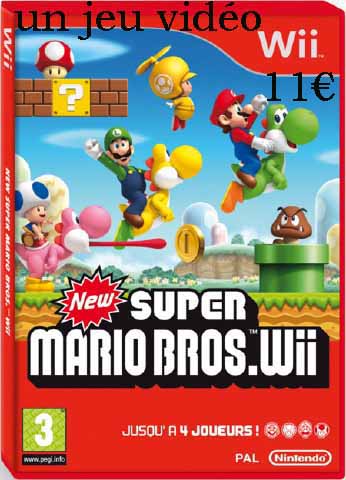 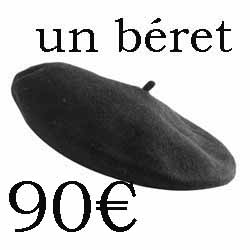 c’est combien une pomme ?une pomme c’est 2 euroscombien coûte un pain ?un pain coûte 4 eurosalors , je prends une pomme, s’il vous plaîtalors, ça fait 2 euros, s’il vous plaîtvoilà 2 euros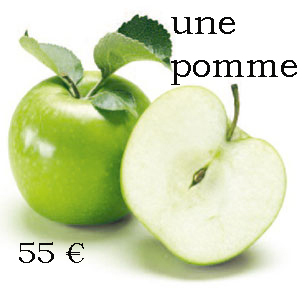 merci et au revoirau revoir et bonne journéemerci pareillement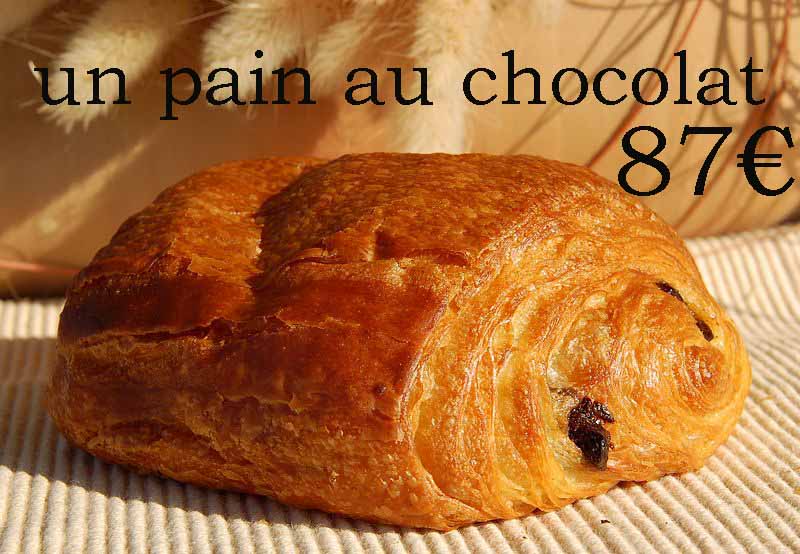 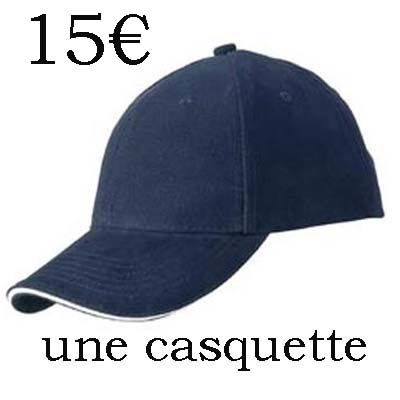 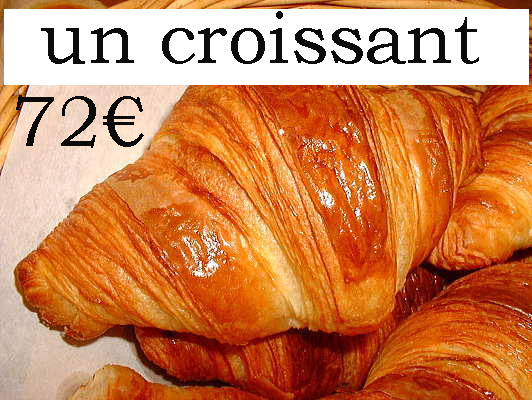 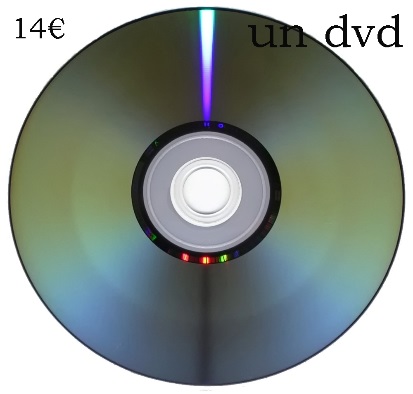 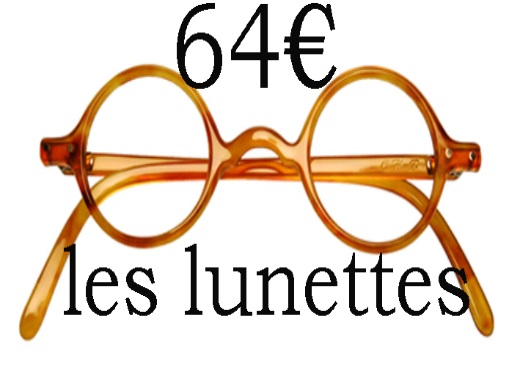 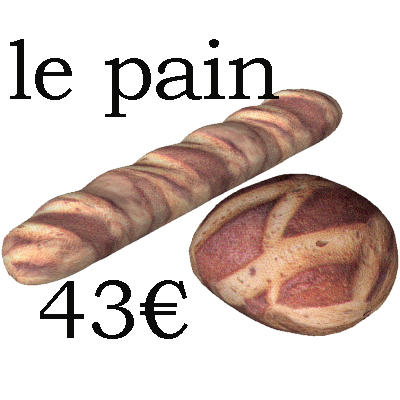 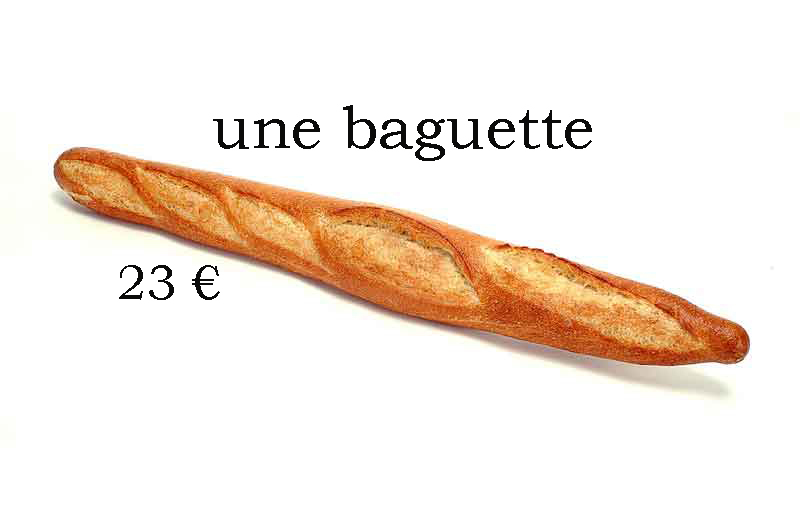 